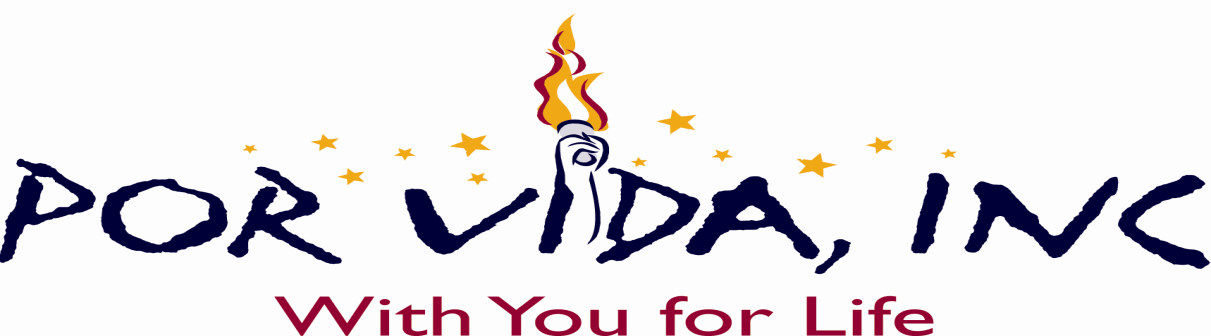 Tuesday, January 16, 2018 at 12:30pm			1135 Mission Road, SA TX 78210Agenda of Regular Called Board Meeting1. Call to Order and Establishment of Quorum A. Roll Call & Recording of Board Members Present - Declaration of Quorum Present B. Recording of the Superintendent and Staff Members Present 2. Closed Session: None3. Pledge of Allegiance 4. Salute to the Texas Flag- “Honor the Texas Flag; I pledge allegiance to thee, Texas, one state under God, one and indivisible.5. Public Testimony Each individual who signs up before the meeting to speak will have three minutes to address any agenda item6. Approval of Minutes None7. Superintendent Items		1.  Financial Management Report/Charter FIRST8. Financials presented by Mr. Rendon None9. Board Items None10. Adjournment